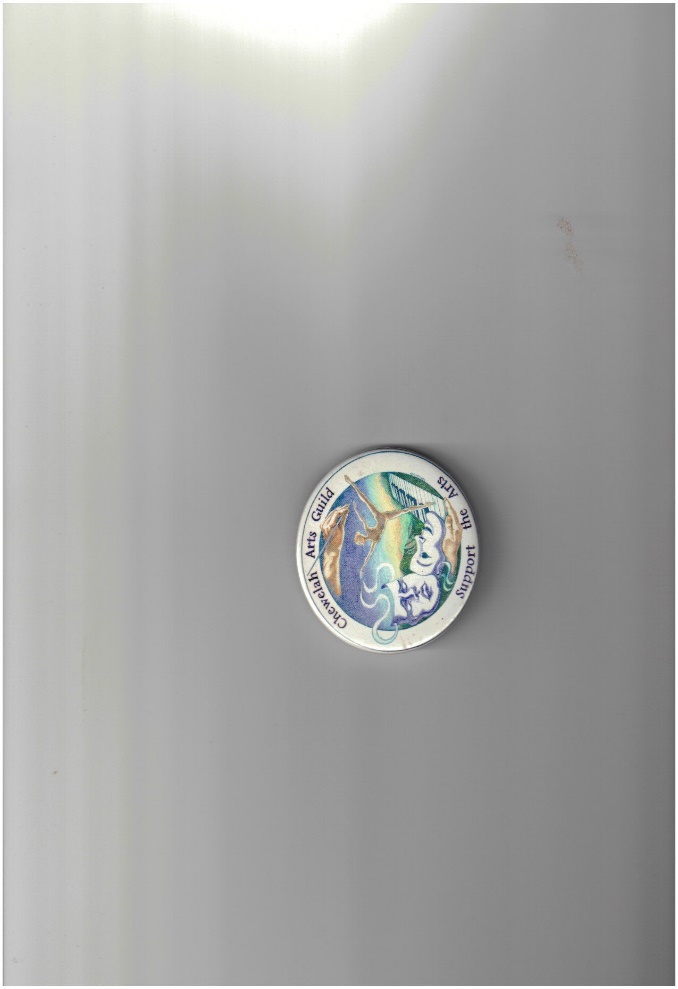 Chewelah Arts Guild MinutesMeeting COVID-19 Virtual MeetingApril 20, 20215:30 p.m.Meeting called to order by President Indigo Kennedy
MINUTES: The CAG March 16, 2021 Meeting Minutes and the CAG 2021 Annual Meeting Minutes : Suzanne Moved to accept the March Minutes as written, Geno Seconded, Motion carried.TREASURERS REPORT: No Report.CORRESPONDANCE : Diane E. - Woodland Theater sent a Thank You for Gold Sponsorship and enclosed two complimentary tickets for Rhyme and Wine event – May 21-22, 2021 – 7:00 p.m.STANDING COMMITTEES:Diane E – is sending annual membership letters May 2021.UPCOMING/RECENT EVENTS, ACTIVITIES and REPORTS:Children’s Art Festival: Tom stated the committee held three meetings. He also shared that Firemen will provide food. Tom asked for venue ideas and volunteers. Children’s Art Festival – July 17-18, 2021OLD BUSINESS:Roadside Cleanup was held April 7, 2021 – Six volunteers attendedCo-Op Marketplace open until end of June.Creative District Mural Installations coming soon.UPCOMING EVENTS:Children’s Art Festival – July 17-18, 2021Chewelah Arts Guild Meeting:– May 18, 2021 at 5:30 p.m. Meeting Adjourned at 6:30Respectfully, Anita Talbott, SecretaryMembers present, Indigo Kennedy, Tom Bristol, Diane Evens, Gail Churape, Susanne Griepp Traci Manley, Geno Ludwig, Tabitha Baugh and Anita Talbott